21/03/2024BionexoRESULTADO – TOMADA DE PREÇON° 2024123TP57112HEMUO Instituto de Gestão e Humanização – IGH, entidade de direito privado e sem fins lucrativos,classificado como Organização Social, vem tornar público o resultado da Tomada de Preços,com a finalidade de adquirir bens, insumos e serviços para o HEMU - Hospital Estadual daMulher, com endereço à Rua R-7, S/N, Setor Oeste, Goiânia, CEP: 74.125-090.Bionexo do Brasil LtdaRelatório emitido em 21/03/2024 10:12CompradorIGH - HEMU - Hospital Estadual da Mulher (11.858.570/0002-14)AV. PERIMETRAL, ESQUINA C/ RUA R7, SN - SETOR COIMBRA - GOIÂNIA, GO CEP: 74.530-020Relação de Itens (Confirmação)Pedido de Cotação : 338423812COTAÇÃO Nº 57112 - MANUTENÇÃO PREDIAL - HEMU MAR/2024Frete PróprioObservações: *PAGAMENTO: Somente a prazo e por meio de depósito em conta PJ do fornecedor. *FRETE: Só serãoaceitas propostas com frete CIF e para entrega no endereço: RUA R7 C/ AV PERIMETRAL, SETOR COIMBRA,Goiânia/GO CEP: 74.530-020, dia e horário especificado. *CERTIDÕES: As Certidões Municipal, Estadual de Goiás,Federal, FGTS e Trabalhista devem estar regulares desde a data da emissão da proposta até a data do pagamento.*REGULAMENTO: O processo de compras obedecerá ao Regulamento de Compras do IGH, prevalecendo este emrelação a estes termos em caso de divergência.Tipo de Cotação: Cotação NormalFornecedor : Todos os FornecedoresData de Confirmação : TodasFaturamentoMínimoValidade daPropostaCondições dePagamentoFornecedorPrazo de EntregaFrete ObservaçõesMarlene Custodia De AraujoLagaresGOIÂNIA - GO5 dias apósconfirmação1R$ 100,000025/03/202428 ddlCIFnullEvando Lagares - (62) 3942-5787americacomercialservicos@gmail.comMais informaçõesProgramaçãode EntregaPreçoUnitário FábricaPreçoValorTotalProdutoCódigoFabricante Embalagem Fornecedor Comentário JustificativaRent(%) QuantidadeUsuárioASSENTOCOM TAMPAPARA VASOSANITARIOUNIVERSALOVAL -DaniellyEvelynPereira DaCruzASSENTO COMTAMPA PARAVASOSANITARIOUNIVERSALOVALMarleneCustodia DeAraujoR$R$R$546,0000123448770----AVULSAAVULSAAVULSAAVULSAnullnullnullnull-24 Unidade22,7500 0,0000Lagares21/03/202409:54ALUMASADaniellyEvelynPereira DaCruzBUCHATIJOLOFURADO10MM -IVASA;3r Ferragensnãorespondeuemail deMarleneCustodia DeAraujoBUCHA TIJOLOFURADO 10MM - 39981UNIDADER$R$R$70,0000200 Unidade100 Unidade400 Unidade0,3500 0,0000Lagareshomologação.21/03/202409:54DaniellyEvelynPereira DaCruz;3r Ferragensnãorespondeuemail deBUCHATIJOLOFURADO 6MMMarleneCustodia DeAraujoBUCHA TIJOLOFURADO 6MM - 39982UNIDADER$R$R$20,00000,2000 0,0000-IVASALagareshomologação.21/03/202409:54DaniellyEvelynPereira DaCruz;3r Ferragensnãorespondeuemail deBUCHATIJOLOFURADO 8MMMarleneCustodia DeAraujoBUCHA TIJOLOFURADO 8MM - 39983UNIDADER$R$R$88,00000,2200 0,0000-IVASALagareshomologação.21/03/202409:54DaniellyEvelynPereira DaCruzCOLA PARACANO PVCPOTE 175GR -FIRMEXMarleneCustodia DeAraujoCOLA PARACANO PVC POTE 4023975GR - POTER$R$R$22,500056--AVULSAAVULSAnullnull--2 Pote11,2500 0,00001Lagares21/03/202409:54FITA VEDAROSCA 18MM X27989FITA VEDAROSCA 18MMMarleneCustodia DeR$R$10 RoloR$29,8000DaniellyEvelyn2,9800 0,0000https://bionexo.bionexo.com/jsp/RelatPDC/relat_adjudica.jsp1/3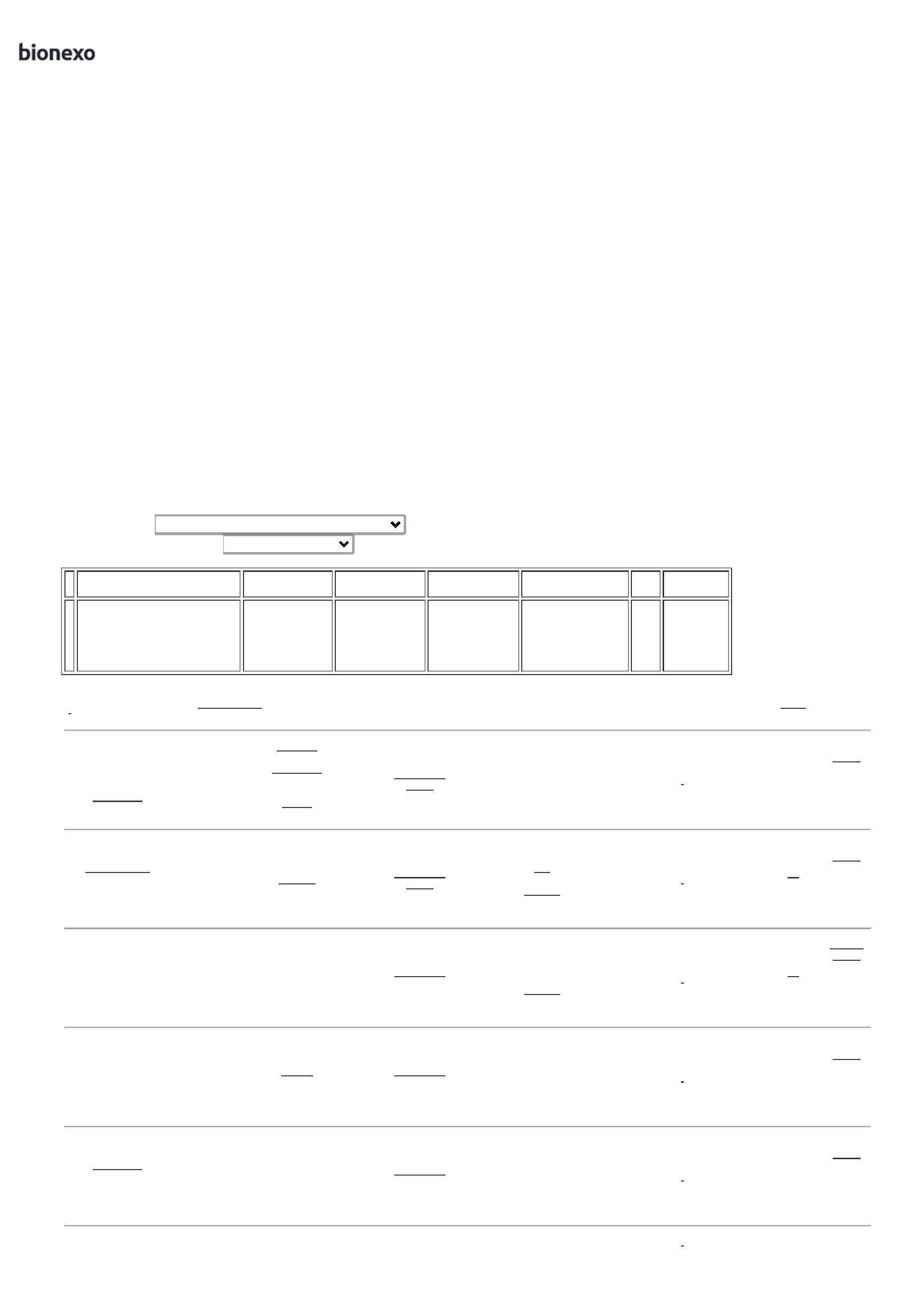 21/03/2024Bionexo10M - ROLOX 10M -FEDAFLOWAraujoLagaresPereira DaCruz21/03/202409:54DaniellyEvelynPereira DaCruzLIXA PARAFERRO GRAOMarleneCustodia DeAraujoLIXA 180 PARAFERRO -UNIDADER$R$R$248,000078940299402984198-------AVULSAAVULSAAVULSAAVULSAAVULSAAVULSAAVULSAnullnullnullnullnullnullnull-----100 Unidade100 Unidade100 Folha180 -2,4800 0,0000TIROLITELagares21/03/202409:54DaniellyEvelynPereira DaCruzMarleneCustodia DeAraujoLIXA P/MASSA No 80LIXA MASSA 80 -UNIDADER$R$R$79,00000,7900 0,0000-TIROLITELagares21/03/202409:54DaniellyEvelynPereira DaCruzLIXA P/FERRO No120 -MarleneCustodia DeAraujoLIXA P/ FERRO NR$R$R$248,0000120 - FOLHA2,4800 0,0000TIROLITELagares21/03/202409:54LIXA P/ PAREDEN 220 -> LIXAPARA PAREDE220 -->SA 257 - 2265MASSA ESPECIAL-DaniellyEvelynPereira DaCruz-LIXA P/PAREDE N20  -MarleneCustodia DeAraujoR$R$R$99,000010123100 Unidade20,9900 0,0000TIROLITELagares21/03/202409:54UNIDADENIDADEDaniellyEvelynPereira DaCruzMASSAPLASTICA400G -MarleneCustodia DeAraujoMASSA PLASTICAR$R$R$63,8000111135784 Unidade400G - UNIDADE15,9500 0,0000MASSITALagares21/03/202409:54DaniellyEvelynPereira DaCruzPARAFUSOAUTOBROCANTEFLANGEADO.2 X 19MM -BLPARAFUSO AUTOBROCANTEFLANGEADO 4.2 27954X 19MM -;3r Ferragensnãorespondeuemail deMarleneCustodia DeAraujoR$R$R$70,0000500 Unidade0,1400 0,00004LagaresUNIDADEhomologação.21/03/202409:54DaniellyEvelynPereira DaCruzPARAFUSOROSCA SOBERBACABECA CHATA;3r Ferragensnãorespondeuemail dePARAFUSOPHILIPSC.CH. 40X 40MM - BLMarleneCustodia DeAraujoR$R$R$40,000040259200 UnidadePHILIPS.0X40MM -UNIDADE0,2000 0,00004Lagareshomologação.21/03/202409:54PARAFUSOROSCA SOBERBACABECA CHATAPHILIPS 5,0 X60MM -PARAFUSOROSCASOBERBACABECACHATAPHILIPS 6 X100 MM - BLDaniellyEvelynPereira DaCruz;3r Ferragensnãorespondeuemail deMarleneCustodia DeAraujoR$R$R$396,00001443293-AVULSAnull400 Unidade0,9900 0,0000PARAFUSOLagaresROSCA SOBERBACABECA CHATA 6X 100MMhomologação.21/03/202409:54DaniellyEvelynPereira DaCruzPARAFUSOSEXTAVADOCOM ROSCASOBERBAPARAFUSOSEXTAVADOROSCA SOBERBAMarleneCustodia DeAraujoR$R$R$130,000011567767240100--AVULSAAVULSAnullnull-100 Unidade1,3000 0,00005/16Lagares5/16X2 - BL21/03/202409:54DaniellyEvelynPereira DaCruzREFIL C+3PURIFICADORDE AGUAIBBL -PLANETAAGUA;Juliana deLima nãoatende ascondições depagamento.REFIL C+3PURIFICADORDE AGUA IBBL -UNIDADEMarleneCustodia DeAraujoR$R$R$576,500010 Unidade57,6500 0,0000Lagares21/03/202409:54DaniellyEvelynPereira DaCruzSIFAOSIFAOMarleneCustodia DeAraujoSANFONADOCORRUGADO -UNIDADESANFONADOCORRUGADO- SOCELR$R$R$98,000011784088944104--AVULSAAVULSAnullnull--20 Unidade10 Unidade4,9000 0,0000Lagares21/03/202409:54SILICONEINCOLOR TUBOSILICONEINCOLORMarleneCustodia DeR$R$R$158,0000DaniellyEvelyn15,8000 0,0000https://bionexo.bionexo.com/jsp/RelatPDC/relat_adjudica.jsp2/3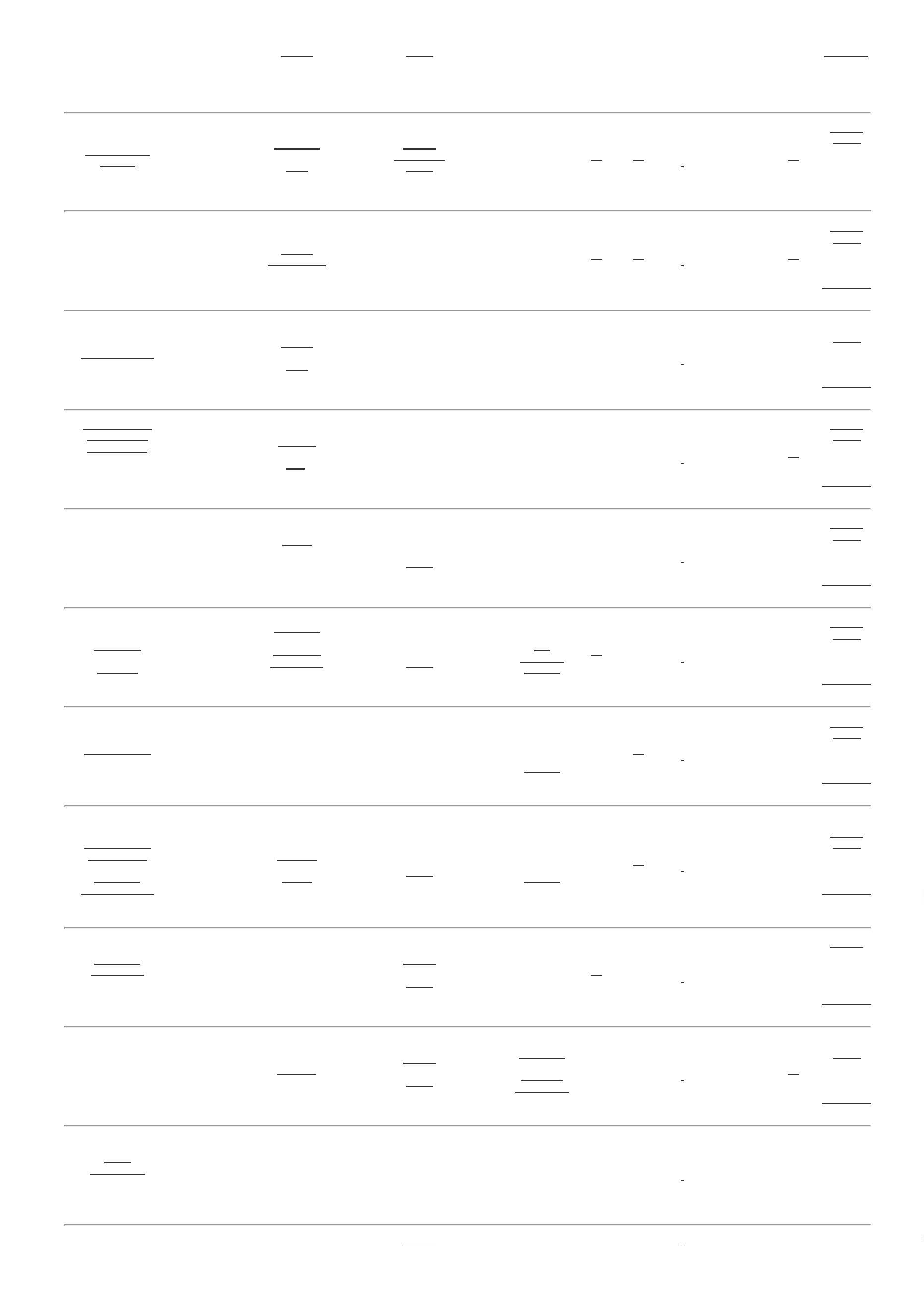 21/03/2024Bionexo280GR.TUBO 280GR- REFOCAraujoLagaresPereira DaCruz21/03/202409:54TORNEIRAAUTOMATICAMESALAVATORIOBICA MEDIADaniellyEvelynPereira DaCruzTORNEIRAAUTOMATICMETAL BICABAIXA PIABANHEIRO2,5X5X16,5CMMarleneCustodia DeAraujoR$R$R$785,000012222968619-----AVULSAAVULSAAVULSAAVULSAAVULSAnullnullnullnullnull-----5 Unidade5 Unidade2 Unidade5 Unidade10 Unidade157,0000 0,0000Lagares22,5 CM -FAUSE21/03/202409:542TORNEIRAPARACOZINHA DEMESA BICAALTA COM1/4 DE VOLTADaniellyEvelynPereira DaCruzTORNEIRA PARACOZINHA DE0 MESA BICA ALTA 53179COM 1/4 DEMarleneCustodia DeAraujoR$R$R$455,000091,0000 0,0000LagaresVOLTA21/03/202409:54-REALDaniellyEvelynPereira DaCruzTORNEIRAMETALICA DEPAREDE.ABERTURA1/4 BICATORNEIRAPAREDE DE 1/2ABERTURA 1/4VOL - UNIDADEMarleneCustodia DeAraujoR$R$R$177,20001233985139839226888,6000 0,0000Lagares21/03/202409:54ALTA - REALDaniellyEvelynPereira DaCruzTRINCHADUPLACERDASINTETICADE 1  - 395ATLASTRINCHA DUPLACERDASINTETICA DE 1MarleneCustodia DeAraujoR$R$R$23,75004,7500 0,0000-UNIDADELagares21/03/202409:54DaniellyEvelynPereira DaCruzTRINCHAPELO DEMALTA 2 REFMarleneCustodia DeAraujoTRINCHA PELODE MALTA 2 -UNIDADER$R$R$80,00008,0000 0,0000250 - ATLASLagares21/03/202409:54TotalParcial:R$22407.0407.04.503,5500Total de Itens da Cotação: 23Total de Itens Impressos: 23TotalGeral:R$4.503,5500Clique aqui para geração de relatório completo com quebra de páginahttps://bionexo.bionexo.com/jsp/RelatPDC/relat_adjudica.jsp3/3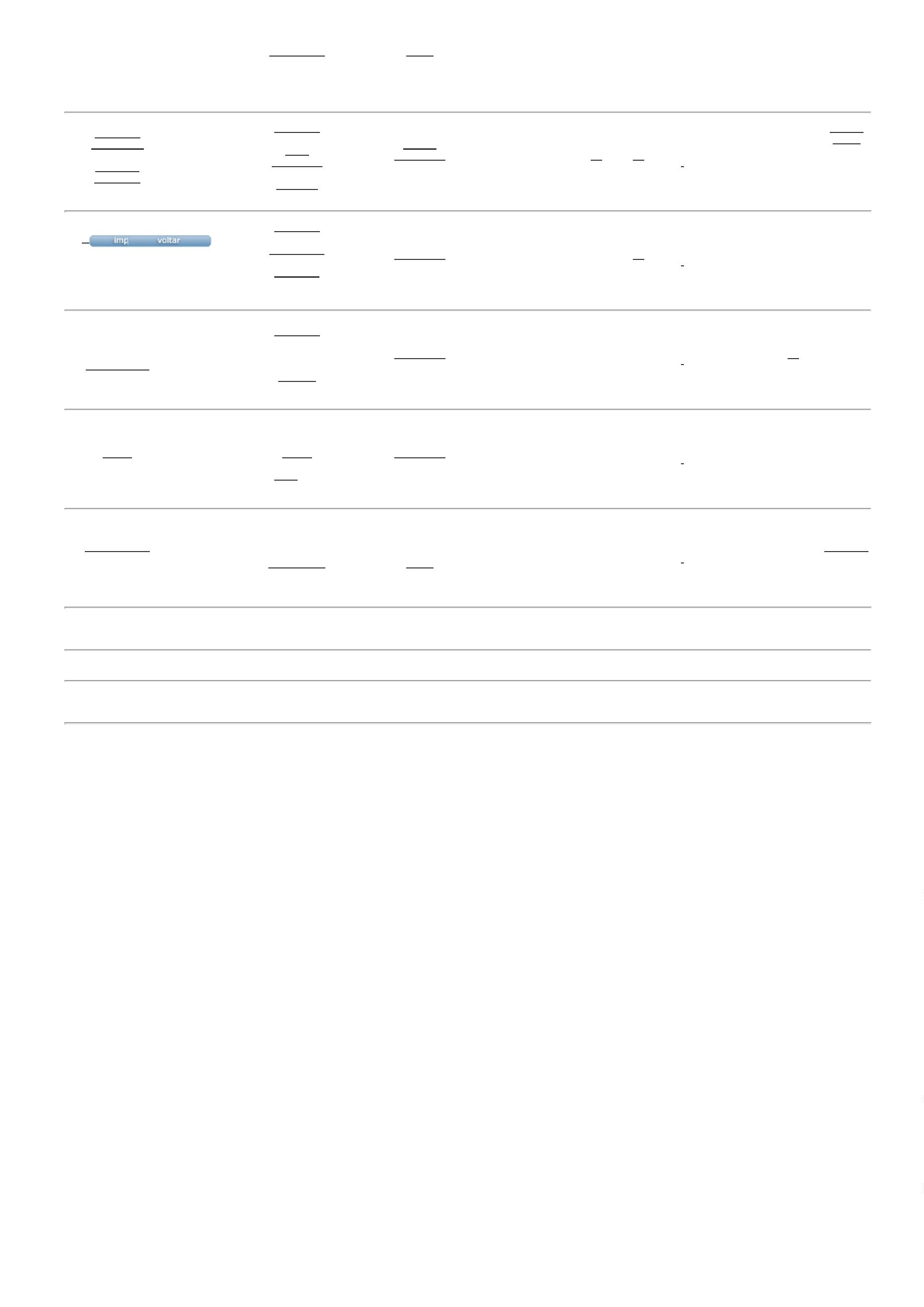 